	บันทึกข้อความ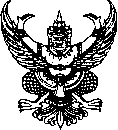 ส่วนราชการ....................................................................................................................................................                                ที่…………………………………………………………………………	วันที่…….......เดือน...............................พ.ศ...................เรื่อง   ขออนุญาตใช้รถส่วนตัวเดินทางไปราชการเรียน	นายแพทย์สาธารณสุขจังหวัดบุรีรัมย์ด้วย ข้าพเจ้า นาย/นาง/นางสาว................................................................................................                     ตำแหน่ง..............................................ได้รับหนังสือ/คำสั่ง/บันทึก/ เลขที่.............................................................         .......................................................................................ลงวันที่..............................................ให้ข้าพเจ้าเดินทางไปราชการ เรื่อง...................................................................................................................................................สถานที่..............................................................................................ระหว่างวันที่...............................................ถึงวันที่.........................................ในการเดินทางไปราชการครั้งนี้ เนื่องจาก รถยนต์ของทางราชการติดภารกิจทุกคัน เพื่อให้เกิดความคล่องตัว สะดวกรวดเร็ว ทันต่อกำหนดเวลา  หรือ.........................................................………………………………………………………………….ข้าพเจ้ามีความจำเป็นต้องใช้รถยนต์ส่วนตัว ยี่ห้อ.......................หมายเลขทะเบียน..............................ใช้เป็นยานพาหนะในการเดินทาง ระยะทางจาก........................................ถึง.................................................รวมระยะทางไป – กลับ ประมาณ...........................กิโลเมตร มีเจ้าหน้าที่ร่วมเดินทาง จำนวน ......................คน   ข้าพเจ้าขอใช้สิทธิ์ในการขอเบิกเงินค่าชดเชยน้ำมันเชื้อเพลิงตามระเบียบกระทรวงการคลังกำหนด กิโลเมตรละ ๔ บาท รวมเป็นเงินจำนวน...................บาท  (....................................................................................)  โดยขอเบิกเงินจาก......................................................................................................................................................................................................................................จึงเรียนมาเพื่อทราบและพิจารณา๑. อนุญาตให้ใช้รถยนต์ส่วนตัวเดินทางไปราชการ๒. อนุญาตให้ใช้สิทธิ์เบิกค่าชดเชยน้ำมันเชื้อเพลิงได้ตามระเบียบกระทรวงการคลังกำหนด                                (ลงชื่อ)...........................................................ผู้ขออนุญาต                                              (..........................................................)  		                  ตำแหน่ง........................................................................